Р О С С И Й С К А Я   Ф Е Д Е Р А Ц И Я Б Е Л Г О Р О Д С К А Я   О Б Л А С Т Ь 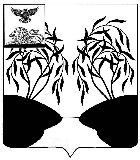 МУНИЦИПАЛЬНЫЙ  СОВЕТ  МУНИЦИПАЛЬНОГО  РАЙОНА «РАКИТЯНСКИЙ РАЙОН»  БЕЛГОРОДСКОЙ  ОБЛАСТИ тридцать первое заседание Муниципального совета Р Е Ш Е Н И Е от 29 октября 2021 г.                                                                                        № 2Об утверждении перечня жилых  объектов муниципальной собственности Ракитянского района              На основании п.1 Указа Президента Российской Федерации от  22 декабря   1993 года  № 2265 «О гарантиях местного самоуправления в Российской Федерации», статьи 14 Федерального закона от 13 июля 2015 года   № 218-ФЗ «О государственной регистрации недвижимости», постановления главы местного самоуправления Ракитянского района Белгородской области от 27 декабря 2007 г. № 760 «О приеме в муниципальную собственность жилищного фонда ГУП «Ракитянский госсемхоз», в целях осуществления государственной регистрации права собственности на муниципальные объекты, руководствуясь Уставом Ракитянского района, Муниципальный совет  Ракитянского района р е ш и л:             1. Утвердить   перечень  жилых объектов муниципальной собственности Ракитянского района согласно приложению.             2. Контроль за исполнением настоящего решения возложить на комиссию Муниципального совета по экономическому развитию, бюджету, налоговой политике и муниципальной собственности (Белоконев А. И.).          ПредседательМуниципального совета                                                              Н.М.  Зубатова    Приложение                                                                            к решению Муниципального совета                                                                                          от 29 октября 2021г.                                                                                                                №2	                                                                                                           Перечень жилых объектов муниципальной собственности муниципального района «Ракитянский район» Белгородской области№ п/п НаименованиеМестонахождениеобъектаПлощадь,кв. м.1Жилой домБелгородская область, Ракитянский район,с. Центральное, ул. Огородная,д. 467,7